FORMATO ÚNICO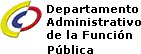 HOJA DE VIDAPERSONA JURÍDICA(LEYES 190 DE 1995 Y 443 DE 1998)RESOLUCIÓN 580 DEL 19 DE AGOSTO DE 1999I. I D E N T I F I C A C I Ó NI. I D E N T I F I C A C I Ó NI. I D E N T I F I C A C I Ó NI. I D E N T I F I C A C I Ó NI. I D E N T I F I C A C I Ó NI. I D E N T I F I C A C I Ó NI. I D E N T I F I C A C I Ó NI. I D E N T I F I C A C I Ó NI. I D E N T I F I C A C I Ó NI. I D E N T I F I C A C I Ó NI. I D E N T I F I C A C I Ó NI. I D E N T I F I C A C I Ó NI. I D E N T I F I C A C I Ó NI. I D E N T I F I C A C I Ó NI. I D E N T I F I C A C I Ó NI. I D E N T I F I C A C I Ó NI. I D E N T I F I C A C I Ó NRAZÓN SOCIAL O DENOMINACIÓNRAZÓN SOCIAL O DENOMINACIÓNRAZÓN SOCIAL O DENOMINACIÓNRAZÓN SOCIAL O DENOMINACIÓNRAZÓN SOCIAL O DENOMINACIÓNRAZÓN SOCIAL O DENOMINACIÓNRAZÓN SOCIAL O DENOMINACIÓNRAZÓN SOCIAL O DENOMINACIÓNRAZÓN SOCIAL O DENOMINACIÓNRAZÓN SOCIAL O DENOMINACIÓNRAZÓN SOCIAL O DENOMINACIÓNRAZÓN SOCIAL O DENOMINACIÓNRAZÓN SOCIAL O DENOMINACIÓNRAZÓN SOCIAL O DENOMINACIÓNRAZÓN SOCIAL O DENOMINACIÓNRAZÓN SOCIAL O DENOMINACIÓNRAZÓN SOCIAL O DENOMINACIÓNSIGLASIGLASIGLASIGLASIGLASIGLASIGLASIGLASIGLASIGLASIGLASIGLASIGLANIT No.NIT No.NIT No.NIT No.PARA ENTIDAD O SOCIEDAD PÚBLICA, DETERMINE ORDEN Y TIPO :PARA ENTIDAD O SOCIEDAD PÚBLICA, DETERMINE ORDEN Y TIPO :PARA ENTIDAD O SOCIEDAD PÚBLICA, DETERMINE ORDEN Y TIPO :PARA ENTIDAD O SOCIEDAD PÚBLICA, DETERMINE ORDEN Y TIPO :PARA ENTIDAD O SOCIEDAD PÚBLICA, DETERMINE ORDEN Y TIPO :PARA ENTIDAD O SOCIEDAD PÚBLICA, DETERMINE ORDEN Y TIPO :PARA ENTIDAD O SOCIEDAD PÚBLICA, DETERMINE ORDEN Y TIPO :PARA ENTIDAD O SOCIEDAD PÚBLICA, DETERMINE ORDEN Y TIPO :PARA ENTIDAD O SOCIEDAD PÚBLICA, DETERMINE ORDEN Y TIPO :PARA ENTIDAD O SOCIEDAD PÚBLICA, DETERMINE ORDEN Y TIPO :PARA ENTIDAD O SOCIEDAD PÚBLICA, DETERMINE ORDEN Y TIPO :PARA ENTIDAD O SOCIEDAD PÚBLICA, DETERMINE ORDEN Y TIPO :PARA ENTIDAD O SOCIEDAD PRIVADA, DETERMINE CLASE :PARA ENTIDAD O SOCIEDAD PRIVADA, DETERMINE CLASE :PARA ENTIDAD O SOCIEDAD PRIVADA, DETERMINE CLASE :PARA ENTIDAD O SOCIEDAD PRIVADA, DETERMINE CLASE :PARA ENTIDAD O SOCIEDAD PRIVADA, DETERMINE CLASE :ORDENNAL.	DPTL.	DIST.	MPL.	OTRO	¿CUÁL?ORDENNAL.	DPTL.	DIST.	MPL.	OTRO	¿CUÁL?ORDENNAL.	DPTL.	DIST.	MPL.	OTRO	¿CUÁL?ORDENNAL.	DPTL.	DIST.	MPL.	OTRO	¿CUÁL?ORDENNAL.	DPTL.	DIST.	MPL.	OTRO	¿CUÁL?ORDENNAL.	DPTL.	DIST.	MPL.	OTRO	¿CUÁL?TIPO(VER AL RESPALDO)TIPO(VER AL RESPALDO)TIPO(VER AL RESPALDO)TIPO(VER AL RESPALDO)TIPO(VER AL RESPALDO)TIPO(VER AL RESPALDO)CLASE	(VER AL RESPALDO)CLASE	(VER AL RESPALDO)CLASE	(VER AL RESPALDO)CLASE	(VER AL RESPALDO)CLASE	(VER AL RESPALDO)DOMICILIO PARA CORRESPONDENCIADOMICILIO PARA CORRESPONDENCIAPAÍSPAÍSPAÍSPAÍSPAÍSDEPARTAMENTODEPARTAMENTODEPARTAMENTODEPARTAMENTODEPARTAMENTODEPARTAMENTODEPARTAMENTODEPARTAMENTODEPARTAMENTODEPARTAMENTOMUNICIPIOMUNICIPIOMUNICIPIOMUNICIPIODIRECCIÓNDIRECCIÓNDIRECCIÓNDIRECCIÓNDIRECCIÓNDIRECCIÓNDIRECCIÓNDIRECCIÓNDIRECCIÓNDIRECCIÓNDIRECCIÓNDIRECCIÓNDIRECCIÓNTELÉFONOSTELÉFONOSTELÉFONOSTELÉFONOSFAXFAXFAXFAXFAXFAXFAXFAXFAXFAXAPARTADO AÉREOAPARTADO AÉREOAPARTADO AÉREOII. S E R V I C I O SII. S E R V I C I O SII. S E R V I C I O SII. S E R V I C I O SII. S E R V I C I O SII. S E R V I C I O SII. S E R V I C I O SII. S E R V I C I O SII. S E R V I C I O SII. S E R V I C I O SII. S E R V I C I O SII. S E R V I C I O SII. S E R V I C I O SII. S E R V I C I O SII. S E R V I C I O SII. S E R V I C I O SII. S E R V I C I O SRELACIONE LOS PRINCIPALES SERVICIOS QUE OFRECE SU ENTIDAD O SOCIEDADRELACIONE LOS PRINCIPALES SERVICIOS QUE OFRECE SU ENTIDAD O SOCIEDADRELACIONE LOS PRINCIPALES SERVICIOS QUE OFRECE SU ENTIDAD O SOCIEDADRELACIONE LOS PRINCIPALES SERVICIOS QUE OFRECE SU ENTIDAD O SOCIEDADRELACIONE LOS PRINCIPALES SERVICIOS QUE OFRECE SU ENTIDAD O SOCIEDADRELACIONE LOS PRINCIPALES SERVICIOS QUE OFRECE SU ENTIDAD O SOCIEDADRELACIONE LOS PRINCIPALES SERVICIOS QUE OFRECE SU ENTIDAD O SOCIEDADRELACIONE LOS PRINCIPALES SERVICIOS QUE OFRECE SU ENTIDAD O SOCIEDADRELACIONE LOS PRINCIPALES SERVICIOS QUE OFRECE SU ENTIDAD O SOCIEDADRELACIONE LOS PRINCIPALES SERVICIOS QUE OFRECE SU ENTIDAD O SOCIEDADRELACIONE LOS PRINCIPALES SERVICIOS QUE OFRECE SU ENTIDAD O SOCIEDADRELACIONE LOS PRINCIPALES SERVICIOS QUE OFRECE SU ENTIDAD O SOCIEDADRELACIONE LOS PRINCIPALES SERVICIOS QUE OFRECE SU ENTIDAD O SOCIEDADRELACIONE LOS PRINCIPALES SERVICIOS QUE OFRECE SU ENTIDAD O SOCIEDADRELACIONE LOS PRINCIPALES SERVICIOS QUE OFRECE SU ENTIDAD O SOCIEDADRELACIONE LOS PRINCIPALES SERVICIOS QUE OFRECE SU ENTIDAD O SOCIEDADRELACIONE LOS PRINCIPALES SERVICIOS QUE OFRECE SU ENTIDAD O SOCIEDAD111111122222222223333333444444444455555556666666666III. E X P E R I E N C I A Y S I T U A C I Ó N A C T U A LIII. E X P E R I E N C I A Y S I T U A C I Ó N A C T U A LIII. E X P E R I E N C I A Y S I T U A C I Ó N A C T U A LIII. E X P E R I E N C I A Y S I T U A C I Ó N A C T U A LIII. E X P E R I E N C I A Y S I T U A C I Ó N A C T U A LIII. E X P E R I E N C I A Y S I T U A C I Ó N A C T U A LIII. E X P E R I E N C I A Y S I T U A C I Ó N A C T U A LIII. E X P E R I E N C I A Y S I T U A C I Ó N A C T U A LIII. E X P E R I E N C I A Y S I T U A C I Ó N A C T U A LIII. E X P E R I E N C I A Y S I T U A C I Ó N A C T U A LIII. E X P E R I E N C I A Y S I T U A C I Ó N A C T U A LIII. E X P E R I E N C I A Y S I T U A C I Ó N A C T U A LIII. E X P E R I E N C I A Y S I T U A C I Ó N A C T U A LIII. E X P E R I E N C I A Y S I T U A C I Ó N A C T U A LIII. E X P E R I E N C I A Y S I T U A C I Ó N A C T U A LIII. E X P E R I E N C I A Y S I T U A C I Ó N A C T U A LIII. E X P E R I E N C I A Y S I T U A C I Ó N A C T U A LRELACIONE LOS CONTRATOS DE PRESTACIÓN DE SERVICIOS QUE HA CELEBRADO, EMPEZANDO POR EL ACTUAL O ÚLTIMO :RELACIONE LOS CONTRATOS DE PRESTACIÓN DE SERVICIOS QUE HA CELEBRADO, EMPEZANDO POR EL ACTUAL O ÚLTIMO :RELACIONE LOS CONTRATOS DE PRESTACIÓN DE SERVICIOS QUE HA CELEBRADO, EMPEZANDO POR EL ACTUAL O ÚLTIMO :RELACIONE LOS CONTRATOS DE PRESTACIÓN DE SERVICIOS QUE HA CELEBRADO, EMPEZANDO POR EL ACTUAL O ÚLTIMO :RELACIONE LOS CONTRATOS DE PRESTACIÓN DE SERVICIOS QUE HA CELEBRADO, EMPEZANDO POR EL ACTUAL O ÚLTIMO :RELACIONE LOS CONTRATOS DE PRESTACIÓN DE SERVICIOS QUE HA CELEBRADO, EMPEZANDO POR EL ACTUAL O ÚLTIMO :RELACIONE LOS CONTRATOS DE PRESTACIÓN DE SERVICIOS QUE HA CELEBRADO, EMPEZANDO POR EL ACTUAL O ÚLTIMO :RELACIONE LOS CONTRATOS DE PRESTACIÓN DE SERVICIOS QUE HA CELEBRADO, EMPEZANDO POR EL ACTUAL O ÚLTIMO :RELACIONE LOS CONTRATOS DE PRESTACIÓN DE SERVICIOS QUE HA CELEBRADO, EMPEZANDO POR EL ACTUAL O ÚLTIMO :RELACIONE LOS CONTRATOS DE PRESTACIÓN DE SERVICIOS QUE HA CELEBRADO, EMPEZANDO POR EL ACTUAL O ÚLTIMO :RELACIONE LOS CONTRATOS DE PRESTACIÓN DE SERVICIOS QUE HA CELEBRADO, EMPEZANDO POR EL ACTUAL O ÚLTIMO :RELACIONE LOS CONTRATOS DE PRESTACIÓN DE SERVICIOS QUE HA CELEBRADO, EMPEZANDO POR EL ACTUAL O ÚLTIMO :RELACIONE LOS CONTRATOS DE PRESTACIÓN DE SERVICIOS QUE HA CELEBRADO, EMPEZANDO POR EL ACTUAL O ÚLTIMO :RELACIONE LOS CONTRATOS DE PRESTACIÓN DE SERVICIOS QUE HA CELEBRADO, EMPEZANDO POR EL ACTUAL O ÚLTIMO :RELACIONE LOS CONTRATOS DE PRESTACIÓN DE SERVICIOS QUE HA CELEBRADO, EMPEZANDO POR EL ACTUAL O ÚLTIMO :RELACIONE LOS CONTRATOS DE PRESTACIÓN DE SERVICIOS QUE HA CELEBRADO, EMPEZANDO POR EL ACTUAL O ÚLTIMO :RELACIONE LOS CONTRATOS DE PRESTACIÓN DE SERVICIOS QUE HA CELEBRADO, EMPEZANDO POR EL ACTUAL O ÚLTIMO :ENTIDAD CONTRATANTEENTIDAD CONTRATANTEENTIDAD CONTRATANTEENTIDAD CONTRATANTEENTIDAD CONTRATANTEPUBPUBPUBPRIVTELÉFONOTELÉFONOTELÉFONOTELÉFONOFECHA TERMINACIÓNFECHA TERMINACIÓNFECHA TERMINACIÓNVALORIV. R E P R E S E N T A N T E L E G A L O A P O D E R A D OIV. R E P R E S E N T A N T E L E G A L O A P O D E R A D OIV. R E P R E S E N T A N T E L E G A L O A P O D E R A D OIV. R E P R E S E N T A N T E L E G A L O A P O D E R A D OIV. R E P R E S E N T A N T E L E G A L O A P O D E R A D OIV. R E P R E S E N T A N T E L E G A L O A P O D E R A D OIV. R E P R E S E N T A N T E L E G A L O A P O D E R A D OIV. R E P R E S E N T A N T E L E G A L O A P O D E R A D OIV. R E P R E S E N T A N T E L E G A L O A P O D E R A D OIV. R E P R E S E N T A N T E L E G A L O A P O D E R A D OIV. R E P R E S E N T A N T E L E G A L O A P O D E R A D OIV. R E P R E S E N T A N T E L E G A L O A P O D E R A D OIV. R E P R E S E N T A N T E L E G A L O A P O D E R A D OIV. R E P R E S E N T A N T E L E G A L O A P O D E R A D OIV. R E P R E S E N T A N T E L E G A L O A P O D E R A D OIV. R E P R E S E N T A N T E L E G A L O A P O D E R A D OIV. R E P R E S E N T A N T E L E G A L O A P O D E R A D OPRIMER APELLIDOPRIMER APELLIDOPRIMER APELLIDOSEGUNDO APELLIDO (O DE CASADA)SEGUNDO APELLIDO (O DE CASADA)SEGUNDO APELLIDO (O DE CASADA)SEGUNDO APELLIDO (O DE CASADA)SEGUNDO APELLIDO (O DE CASADA)SEGUNDO APELLIDO (O DE CASADA)SEGUNDO APELLIDO (O DE CASADA)SEGUNDO APELLIDO (O DE CASADA)NOMBRESNOMBRESNOMBRESNOMBRESNOMBRESNOMBRESDOCUMENTO DE IDENTIFICACIÓNC.C.	C.E.	PASAPORTEDOCUMENTO DE IDENTIFICACIÓNC.C.	C.E.	PASAPORTEDOCUMENTO DE IDENTIFICACIÓNC.C.	C.E.	PASAPORTENÚMERONÚMERONÚMERONÚMEROACTÚA EN CARÁCTER DE :Representante Legal	ApoderadoACTÚA EN CARÁCTER DE :Representante Legal	ApoderadoACTÚA EN CARÁCTER DE :Representante Legal	ApoderadoACTÚA EN CARÁCTER DE :Representante Legal	ApoderadoACTÚA EN CARÁCTER DE :Representante Legal	ApoderadoACTÚA EN CARÁCTER DE :Representante Legal	ApoderadoACTÚA EN CARÁCTER DE :Representante Legal	ApoderadoACTÚA EN CARÁCTER DE :Representante Legal	ApoderadoCAPACIDAD DE CONTRATACIÓN$CAPACIDAD DE CONTRATACIÓN$ACTUANDO EN CALIDAD DE REPRESENTANTE LEGAL O APODERADO, MANIFIESTO BAJO LA GRAVEDAD DEL JURAMENTO QUE :	SI	NO	ME ENCUENTRO INCURSO DENTRO DE LAS CAUSALES DE INHABILIDAD O INCOMPATIBILIDAD DEL ORDEN CONSTITUCIONAL O LEGAL PARA CELEBRAR UN CONTRATO DE PRESTACIÓN DE SERVICIOS (ART. 1o. LEY 190 DE 1995).OBSERVACIONES :ACTUANDO EN CALIDAD DE REPRESENTANTE LEGAL O APODERADO, MANIFIESTO BAJO LA GRAVEDAD DEL JURAMENTO QUE :	SI	NO	ME ENCUENTRO INCURSO DENTRO DE LAS CAUSALES DE INHABILIDAD O INCOMPATIBILIDAD DEL ORDEN CONSTITUCIONAL O LEGAL PARA CELEBRAR UN CONTRATO DE PRESTACIÓN DE SERVICIOS (ART. 1o. LEY 190 DE 1995).OBSERVACIONES :ACTUANDO EN CALIDAD DE REPRESENTANTE LEGAL O APODERADO, MANIFIESTO BAJO LA GRAVEDAD DEL JURAMENTO QUE :	SI	NO	ME ENCUENTRO INCURSO DENTRO DE LAS CAUSALES DE INHABILIDAD O INCOMPATIBILIDAD DEL ORDEN CONSTITUCIONAL O LEGAL PARA CELEBRAR UN CONTRATO DE PRESTACIÓN DE SERVICIOS (ART. 1o. LEY 190 DE 1995).OBSERVACIONES :ACTUANDO EN CALIDAD DE REPRESENTANTE LEGAL O APODERADO, MANIFIESTO BAJO LA GRAVEDAD DEL JURAMENTO QUE :	SI	NO	ME ENCUENTRO INCURSO DENTRO DE LAS CAUSALES DE INHABILIDAD O INCOMPATIBILIDAD DEL ORDEN CONSTITUCIONAL O LEGAL PARA CELEBRAR UN CONTRATO DE PRESTACIÓN DE SERVICIOS (ART. 1o. LEY 190 DE 1995).OBSERVACIONES :ACTUANDO EN CALIDAD DE REPRESENTANTE LEGAL O APODERADO, MANIFIESTO BAJO LA GRAVEDAD DEL JURAMENTO QUE :	SI	NO	ME ENCUENTRO INCURSO DENTRO DE LAS CAUSALES DE INHABILIDAD O INCOMPATIBILIDAD DEL ORDEN CONSTITUCIONAL O LEGAL PARA CELEBRAR UN CONTRATO DE PRESTACIÓN DE SERVICIOS (ART. 1o. LEY 190 DE 1995).OBSERVACIONES :ACTUANDO EN CALIDAD DE REPRESENTANTE LEGAL O APODERADO, MANIFIESTO BAJO LA GRAVEDAD DEL JURAMENTO QUE :	SI	NO	ME ENCUENTRO INCURSO DENTRO DE LAS CAUSALES DE INHABILIDAD O INCOMPATIBILIDAD DEL ORDEN CONSTITUCIONAL O LEGAL PARA CELEBRAR UN CONTRATO DE PRESTACIÓN DE SERVICIOS (ART. 1o. LEY 190 DE 1995).OBSERVACIONES :ACTUANDO EN CALIDAD DE REPRESENTANTE LEGAL O APODERADO, MANIFIESTO BAJO LA GRAVEDAD DEL JURAMENTO QUE :	SI	NO	ME ENCUENTRO INCURSO DENTRO DE LAS CAUSALES DE INHABILIDAD O INCOMPATIBILIDAD DEL ORDEN CONSTITUCIONAL O LEGAL PARA CELEBRAR UN CONTRATO DE PRESTACIÓN DE SERVICIOS (ART. 1o. LEY 190 DE 1995).OBSERVACIONES :ACTUANDO EN CALIDAD DE REPRESENTANTE LEGAL O APODERADO, MANIFIESTO BAJO LA GRAVEDAD DEL JURAMENTO QUE :	SI	NO	ME ENCUENTRO INCURSO DENTRO DE LAS CAUSALES DE INHABILIDAD O INCOMPATIBILIDAD DEL ORDEN CONSTITUCIONAL O LEGAL PARA CELEBRAR UN CONTRATO DE PRESTACIÓN DE SERVICIOS (ART. 1o. LEY 190 DE 1995).OBSERVACIONES :ACTUANDO EN CALIDAD DE REPRESENTANTE LEGAL O APODERADO, MANIFIESTO BAJO LA GRAVEDAD DEL JURAMENTO QUE :	SI	NO	ME ENCUENTRO INCURSO DENTRO DE LAS CAUSALES DE INHABILIDAD O INCOMPATIBILIDAD DEL ORDEN CONSTITUCIONAL O LEGAL PARA CELEBRAR UN CONTRATO DE PRESTACIÓN DE SERVICIOS (ART. 1o. LEY 190 DE 1995).OBSERVACIONES :ACTUANDO EN CALIDAD DE REPRESENTANTE LEGAL O APODERADO, MANIFIESTO BAJO LA GRAVEDAD DEL JURAMENTO QUE :	SI	NO	ME ENCUENTRO INCURSO DENTRO DE LAS CAUSALES DE INHABILIDAD O INCOMPATIBILIDAD DEL ORDEN CONSTITUCIONAL O LEGAL PARA CELEBRAR UN CONTRATO DE PRESTACIÓN DE SERVICIOS (ART. 1o. LEY 190 DE 1995).OBSERVACIONES :ACTUANDO EN CALIDAD DE REPRESENTANTE LEGAL O APODERADO, MANIFIESTO BAJO LA GRAVEDAD DEL JURAMENTO QUE :	SI	NO	ME ENCUENTRO INCURSO DENTRO DE LAS CAUSALES DE INHABILIDAD O INCOMPATIBILIDAD DEL ORDEN CONSTITUCIONAL O LEGAL PARA CELEBRAR UN CONTRATO DE PRESTACIÓN DE SERVICIOS (ART. 1o. LEY 190 DE 1995).OBSERVACIONES :ACTUANDO EN CALIDAD DE REPRESENTANTE LEGAL O APODERADO, MANIFIESTO BAJO LA GRAVEDAD DEL JURAMENTO QUE :	SI	NO	ME ENCUENTRO INCURSO DENTRO DE LAS CAUSALES DE INHABILIDAD O INCOMPATIBILIDAD DEL ORDEN CONSTITUCIONAL O LEGAL PARA CELEBRAR UN CONTRATO DE PRESTACIÓN DE SERVICIOS (ART. 1o. LEY 190 DE 1995).OBSERVACIONES :ACTUANDO EN CALIDAD DE REPRESENTANTE LEGAL O APODERADO, MANIFIESTO BAJO LA GRAVEDAD DEL JURAMENTO QUE :	SI	NO	ME ENCUENTRO INCURSO DENTRO DE LAS CAUSALES DE INHABILIDAD O INCOMPATIBILIDAD DEL ORDEN CONSTITUCIONAL O LEGAL PARA CELEBRAR UN CONTRATO DE PRESTACIÓN DE SERVICIOS (ART. 1o. LEY 190 DE 1995).OBSERVACIONES :ACTUANDO EN CALIDAD DE REPRESENTANTE LEGAL O APODERADO, MANIFIESTO BAJO LA GRAVEDAD DEL JURAMENTO QUE :	SI	NO	ME ENCUENTRO INCURSO DENTRO DE LAS CAUSALES DE INHABILIDAD O INCOMPATIBILIDAD DEL ORDEN CONSTITUCIONAL O LEGAL PARA CELEBRAR UN CONTRATO DE PRESTACIÓN DE SERVICIOS (ART. 1o. LEY 190 DE 1995).OBSERVACIONES :ACTUANDO EN CALIDAD DE REPRESENTANTE LEGAL O APODERADO, MANIFIESTO BAJO LA GRAVEDAD DEL JURAMENTO QUE :	SI	NO	ME ENCUENTRO INCURSO DENTRO DE LAS CAUSALES DE INHABILIDAD O INCOMPATIBILIDAD DEL ORDEN CONSTITUCIONAL O LEGAL PARA CELEBRAR UN CONTRATO DE PRESTACIÓN DE SERVICIOS (ART. 1o. LEY 190 DE 1995).OBSERVACIONES :ACTUANDO EN CALIDAD DE REPRESENTANTE LEGAL O APODERADO, MANIFIESTO BAJO LA GRAVEDAD DEL JURAMENTO QUE :	SI	NO	ME ENCUENTRO INCURSO DENTRO DE LAS CAUSALES DE INHABILIDAD O INCOMPATIBILIDAD DEL ORDEN CONSTITUCIONAL O LEGAL PARA CELEBRAR UN CONTRATO DE PRESTACIÓN DE SERVICIOS (ART. 1o. LEY 190 DE 1995).OBSERVACIONES :ACTUANDO EN CALIDAD DE REPRESENTANTE LEGAL O APODERADO, MANIFIESTO BAJO LA GRAVEDAD DEL JURAMENTO QUE :	SI	NO	ME ENCUENTRO INCURSO DENTRO DE LAS CAUSALES DE INHABILIDAD O INCOMPATIBILIDAD DEL ORDEN CONSTITUCIONAL O LEGAL PARA CELEBRAR UN CONTRATO DE PRESTACIÓN DE SERVICIOS (ART. 1o. LEY 190 DE 1995).OBSERVACIONES :PARA TODOS LOS EFECTOS LEGALES, CERTIFICO QUE LOS DATOS POR MI ANOTADOS, EN EL PRESENTE FORMATO SON VERACES (ART. 5o. LEY 190 DE 1995).PARA TODOS LOS EFECTOS LEGALES, CERTIFICO QUE LOS DATOS POR MI ANOTADOS, EN EL PRESENTE FORMATO SON VERACES (ART. 5o. LEY 190 DE 1995).PARA TODOS LOS EFECTOS LEGALES, CERTIFICO QUE LOS DATOS POR MI ANOTADOS, EN EL PRESENTE FORMATO SON VERACES (ART. 5o. LEY 190 DE 1995).PARA TODOS LOS EFECTOS LEGALES, CERTIFICO QUE LOS DATOS POR MI ANOTADOS, EN EL PRESENTE FORMATO SON VERACES (ART. 5o. LEY 190 DE 1995).PARA TODOS LOS EFECTOS LEGALES, CERTIFICO QUE LOS DATOS POR MI ANOTADOS, EN EL PRESENTE FORMATO SON VERACES (ART. 5o. LEY 190 DE 1995).PARA TODOS LOS EFECTOS LEGALES, CERTIFICO QUE LOS DATOS POR MI ANOTADOS, EN EL PRESENTE FORMATO SON VERACES (ART. 5o. LEY 190 DE 1995).PARA TODOS LOS EFECTOS LEGALES, CERTIFICO QUE LOS DATOS POR MI ANOTADOS, EN EL PRESENTE FORMATO SON VERACES (ART. 5o. LEY 190 DE 1995).PARA TODOS LOS EFECTOS LEGALES, CERTIFICO QUE LOS DATOS POR MI ANOTADOS, EN EL PRESENTE FORMATO SON VERACES (ART. 5o. LEY 190 DE 1995).PARA TODOS LOS EFECTOS LEGALES, CERTIFICO QUE LOS DATOS POR MI ANOTADOS, EN EL PRESENTE FORMATO SON VERACES (ART. 5o. LEY 190 DE 1995).PARA TODOS LOS EFECTOS LEGALES, CERTIFICO QUE LOS DATOS POR MI ANOTADOS, EN EL PRESENTE FORMATO SON VERACES (ART. 5o. LEY 190 DE 1995).PARA TODOS LOS EFECTOS LEGALES, CERTIFICO QUE LOS DATOS POR MI ANOTADOS, EN EL PRESENTE FORMATO SON VERACES (ART. 5o. LEY 190 DE 1995).PARA TODOS LOS EFECTOS LEGALES, CERTIFICO QUE LOS DATOS POR MI ANOTADOS, EN EL PRESENTE FORMATO SON VERACES (ART. 5o. LEY 190 DE 1995).PARA TODOS LOS EFECTOS LEGALES, CERTIFICO QUE LOS DATOS POR MI ANOTADOS, EN EL PRESENTE FORMATO SON VERACES (ART. 5o. LEY 190 DE 1995).PARA TODOS LOS EFECTOS LEGALES, CERTIFICO QUE LOS DATOS POR MI ANOTADOS, EN EL PRESENTE FORMATO SON VERACES (ART. 5o. LEY 190 DE 1995).PARA TODOS LOS EFECTOS LEGALES, CERTIFICO QUE LOS DATOS POR MI ANOTADOS, EN EL PRESENTE FORMATO SON VERACES (ART. 5o. LEY 190 DE 1995).PARA TODOS LOS EFECTOS LEGALES, CERTIFICO QUE LOS DATOS POR MI ANOTADOS, EN EL PRESENTE FORMATO SON VERACES (ART. 5o. LEY 190 DE 1995).PARA TODOS LOS EFECTOS LEGALES, CERTIFICO QUE LOS DATOS POR MI ANOTADOS, EN EL PRESENTE FORMATO SON VERACES (ART. 5o. LEY 190 DE 1995).FIRMAFIRMAFIRMAFIRMAFIRMAFIRMAFIRMAFIRMAFIRMAFIRMAFECHA DE DILIGENCIAMIENTOFECHA DE DILIGENCIAMIENTOFECHA DE DILIGENCIAMIENTOFECHA DE DILIGENCIAMIENTOFECHA DE DILIGENCIAMIENTOFECHA DE DILIGENCIAMIENTOFECHA DE DILIGENCIAMIENTOV. O B S E R V A C I O N E S D E L A E N T I D A D C O N T R A T A N T EV. O B S E R V A C I O N E S D E L A E N T I D A D C O N T R A T A N T EV. O B S E R V A C I O N E S D E L A E N T I D A D C O N T R A T A N T EV. O B S E R V A C I O N E S D E L A E N T I D A D C O N T R A T A N T EV. O B S E R V A C I O N E S D E L A E N T I D A D C O N T R A T A N T EV. O B S E R V A C I O N E S D E L A E N T I D A D C O N T R A T A N T EV. O B S E R V A C I O N E S D E L A E N T I D A D C O N T R A T A N T EV. O B S E R V A C I O N E S D E L A E N T I D A D C O N T R A T A N T EV. O B S E R V A C I O N E S D E L A E N T I D A D C O N T R A T A N T EV. O B S E R V A C I O N E S D E L A E N T I D A D C O N T R A T A N T EV. O B S E R V A C I O N E S D E L A E N T I D A D C O N T R A T A N T EV. O B S E R V A C I O N E S D E L A E N T I D A D C O N T R A T A N T EV. O B S E R V A C I O N E S D E L A E N T I D A D C O N T R A T A N T EV. O B S E R V A C I O N E S D E L A E N T I D A D C O N T R A T A N T EV. O B S E R V A C I O N E S D E L A E N T I D A D C O N T R A T A N T EV. O B S E R V A C I O N E S D E L A E N T I D A D C O N T R A T A N T EV. O B S E R V A C I O N E S D E L A E N T I D A D C O N T R A T A N T ECERTIFICO QUE LA INFORMACIÓN AQUÍ SUMINISTRADA HA SIDO CONSTATADA FRENTE A LOS DOCUMENTOS QUE LA ENTIDAD O SOCIEDAD HA PRESENTADO COMO SOPORTE (ART. 4o. LEY 190 DE 1995).CERTIFICO QUE LA INFORMACIÓN AQUÍ SUMINISTRADA HA SIDO CONSTATADA FRENTE A LOS DOCUMENTOS QUE LA ENTIDAD O SOCIEDAD HA PRESENTADO COMO SOPORTE (ART. 4o. LEY 190 DE 1995).CERTIFICO QUE LA INFORMACIÓN AQUÍ SUMINISTRADA HA SIDO CONSTATADA FRENTE A LOS DOCUMENTOS QUE LA ENTIDAD O SOCIEDAD HA PRESENTADO COMO SOPORTE (ART. 4o. LEY 190 DE 1995).CERTIFICO QUE LA INFORMACIÓN AQUÍ SUMINISTRADA HA SIDO CONSTATADA FRENTE A LOS DOCUMENTOS QUE LA ENTIDAD O SOCIEDAD HA PRESENTADO COMO SOPORTE (ART. 4o. LEY 190 DE 1995).CERTIFICO QUE LA INFORMACIÓN AQUÍ SUMINISTRADA HA SIDO CONSTATADA FRENTE A LOS DOCUMENTOS QUE LA ENTIDAD O SOCIEDAD HA PRESENTADO COMO SOPORTE (ART. 4o. LEY 190 DE 1995).CERTIFICO QUE LA INFORMACIÓN AQUÍ SUMINISTRADA HA SIDO CONSTATADA FRENTE A LOS DOCUMENTOS QUE LA ENTIDAD O SOCIEDAD HA PRESENTADO COMO SOPORTE (ART. 4o. LEY 190 DE 1995).CERTIFICO QUE LA INFORMACIÓN AQUÍ SUMINISTRADA HA SIDO CONSTATADA FRENTE A LOS DOCUMENTOS QUE LA ENTIDAD O SOCIEDAD HA PRESENTADO COMO SOPORTE (ART. 4o. LEY 190 DE 1995).CERTIFICO QUE LA INFORMACIÓN AQUÍ SUMINISTRADA HA SIDO CONSTATADA FRENTE A LOS DOCUMENTOS QUE LA ENTIDAD O SOCIEDAD HA PRESENTADO COMO SOPORTE (ART. 4o. LEY 190 DE 1995).CERTIFICO QUE LA INFORMACIÓN AQUÍ SUMINISTRADA HA SIDO CONSTATADA FRENTE A LOS DOCUMENTOS QUE LA ENTIDAD O SOCIEDAD HA PRESENTADO COMO SOPORTE (ART. 4o. LEY 190 DE 1995).CERTIFICO QUE LA INFORMACIÓN AQUÍ SUMINISTRADA HA SIDO CONSTATADA FRENTE A LOS DOCUMENTOS QUE LA ENTIDAD O SOCIEDAD HA PRESENTADO COMO SOPORTE (ART. 4o. LEY 190 DE 1995).CERTIFICO QUE LA INFORMACIÓN AQUÍ SUMINISTRADA HA SIDO CONSTATADA FRENTE A LOS DOCUMENTOS QUE LA ENTIDAD O SOCIEDAD HA PRESENTADO COMO SOPORTE (ART. 4o. LEY 190 DE 1995).CERTIFICO QUE LA INFORMACIÓN AQUÍ SUMINISTRADA HA SIDO CONSTATADA FRENTE A LOS DOCUMENTOS QUE LA ENTIDAD O SOCIEDAD HA PRESENTADO COMO SOPORTE (ART. 4o. LEY 190 DE 1995).CERTIFICO QUE LA INFORMACIÓN AQUÍ SUMINISTRADA HA SIDO CONSTATADA FRENTE A LOS DOCUMENTOS QUE LA ENTIDAD O SOCIEDAD HA PRESENTADO COMO SOPORTE (ART. 4o. LEY 190 DE 1995).CERTIFICO QUE LA INFORMACIÓN AQUÍ SUMINISTRADA HA SIDO CONSTATADA FRENTE A LOS DOCUMENTOS QUE LA ENTIDAD O SOCIEDAD HA PRESENTADO COMO SOPORTE (ART. 4o. LEY 190 DE 1995).CERTIFICO QUE LA INFORMACIÓN AQUÍ SUMINISTRADA HA SIDO CONSTATADA FRENTE A LOS DOCUMENTOS QUE LA ENTIDAD O SOCIEDAD HA PRESENTADO COMO SOPORTE (ART. 4o. LEY 190 DE 1995).CERTIFICO QUE LA INFORMACIÓN AQUÍ SUMINISTRADA HA SIDO CONSTATADA FRENTE A LOS DOCUMENTOS QUE LA ENTIDAD O SOCIEDAD HA PRESENTADO COMO SOPORTE (ART. 4o. LEY 190 DE 1995).CERTIFICO QUE LA INFORMACIÓN AQUÍ SUMINISTRADA HA SIDO CONSTATADA FRENTE A LOS DOCUMENTOS QUE LA ENTIDAD O SOCIEDAD HA PRESENTADO COMO SOPORTE (ART. 4o. LEY 190 DE 1995).NOMBRE, CARGO Y FIRMA DEL RESPONSABLENOMBRE, CARGO Y FIRMA DEL RESPONSABLENOMBRE, CARGO Y FIRMA DEL RESPONSABLENOMBRE, CARGO Y FIRMA DEL RESPONSABLENOMBRE, CARGO Y FIRMA DEL RESPONSABLENOMBRE, CARGO Y FIRMA DEL RESPONSABLENOMBRE, CARGO Y FIRMA DEL RESPONSABLENOMBRE, CARGO Y FIRMA DEL RESPONSABLENOMBRE, CARGO Y FIRMA DEL RESPONSABLENOMBRE, CARGO Y FIRMA DEL RESPONSABLECIUDAD Y FECHACIUDAD Y FECHACIUDAD Y FECHACIUDAD Y FECHACIUDAD Y FECHACIUDAD Y FECHACIUDAD Y FECHA